  EMPLOYMENT 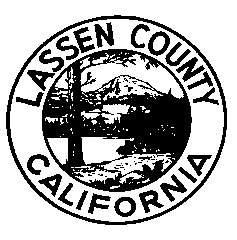  EQUIPMENT OPERATORNOTE:  The current opening is for the District 1 Road Shop located in Westwood.   Employee must live within 15 miles of assigned District, or must relocate within 30 days of appointment.  Salary and Benefits$17.97 - $21.65 per hour, plus benefits packageFiling Deadline5:00 p.m. March 23, 2018Duties and ResponsibilitiesThe  Equipment Operator performs technically complex maintenance duties and provides lead supervision over assigned roads, equipment operators and road maintenance personnel.   The major duties of the job include:•	Perform the most skilled maintenance, repair, construction and installation work related to road maintenance and construction.Perform emergency repairs, as necessary; establish proper traffic control devices in doing such work.•	Operates a wide variety of road construction and road maintenance equipment.•	Perform minor adjustments on service equipment; maintain tools and equipment in working order.•	Provide lead supervision over assigned road maintenance personnel, review work and control quality of work; assist in completing employee evaluations.•	Assist in developing work plans, procedures and schedules.•	Prepare documentation related to assigned staff such as time cards; may assist in developing budget figures for equipment.•	Maintain logs of daily activities.•	Perform related duties as assigned. Minimum QualificationsEducation:	Equivalent to completion of the twelfth grade supplemented by specialized courses in heavy road maintenance and construction equipment operation.Experience:	Three years of responsible road maintenance or road construction experience which must have included heavy equipment operations.License:	Possession of, or ability to obtain, a  Class A Driver’s License with Tank Vehicle and Hazardous Material endorsement, and shall, through the duration of their employment with , maintain said license and endorsement.Special Notes1.  Selected applicants must submit to pre-employment drug testing for safety sensitive positions.2.  Employees will be subject to reasonable cause, post-accident, random, return-to-duty and follow-up drug testing. Selection ProcessApplication materials will be reviewed, and the best-qualified applicants will be invited to participate in interviews.How to ApplyIt is your responsibility to provide specific, accurate and complete information describing how you meet the minimum qualifications.  Applications are available at our website at: http://lassencounty.org or at our application center at the address listed below. Qualified applicants are invited to submit an official Lassen County application to:Lassen County Personnel Department		 (530) 251 -8320 Susanville, California 96130		   	      Opened March 8, 2018 General Information   Lassen County is an equal opportunity employer hiring employment eligible applicants.Disabled applicants who require special testing arrangements should contact the Personnel Department prior to the filing deadline.In accordance with the Immigration Reform and Control Act, applicants must provide acceptable proof of identity or authorization to work in the United States.                                 A thorough background investigation will be conducted prior to employment.  The investigation may include reference checks, fingerprinting, credit check, driver history and inquiry to local, state and federal files to obtain criminal history information.Lassen County requires a pre-employment physical, which includes drug screening, for this position.All applicants who meet the minimum qualifications are not guaranteed advancement through any subsequent phase of the selection process.Selection processes may include, but are not limited to, one or more of the following: application review, competitive screening, written examination, performance examination, and/or oral examination.This bulletin is solely for the purpose of announcing a job opening.  It does not constitute a contract, expressed or implied, and any provisions contained herein may be modified or revised without notice.